ПОСТАНОВЛЕНИЕОт 18 апреля  2017г. №14а. Мамхег«О создании антитеррористической комиссии на территории муниципального образования «Мамхегское сельское поселение», об утверждении состава и положения антитеррористической комиссии»      В соответствии с Федеральными законами от 06.10.2003 N 131-ФЗ "Об общих принципах организации местного самоуправления в Российской Федерации", от 06.03.2006 N 35-ФЗ "О противодействии терроризму", от 25.07.2002 " 114-ФЗ "О противодействии терроризма экстремистской деятельности", Уставом муниципального образования «Мамхегское сельское поселение», в целях наиболее эффективного осуществления мер по профилактике террористических проявлений, минимизации и ликвидации их возможных последствий на территории муниципального образования «Мамхегское сельское поселение»ПОСТАНОВЛЯЮ:1. Создать антитеррористическую комиссию на территории муниципального образования «Мамхегское сельское поселение».2. Утвердить состав антитеррористической комиссии муниципального образования «Мамхегское сельское поселение» согласно приложению № 1.3. Утвердить Положение об антитеррористической комиссии муниципального образования «Мамхегское сельское поселение» согласно приложению № 2.5. Настоящее постановление обнародовать в районной газете «Заря» и разместить в информационно телекоммуникационной сети "Интернет" на  официальном сайте муниципального образования «Мамхегское сельское поселение».6. Настоящее постановление вступает в силу со дня его подписания.7. Контроль исполнения настоящего постановления возложить на заместителя главы администрации муниципального образования «Мамхегское сельское поселение»И.о. главы администрации МО«Мамхегское сельское поселение»                                                         А.Ю. Хамерзоков Приложение №1УтвержденоПостановлением Главы администрации муниципального образования «Мамхегское сельское поселение»От 18 апреля 2017 года №14Состав Антитеррористической комиссии муниципального образования «Мамхегское сельское поселение» Тахумов Руслан Асланбекович  - председатель  комиссии,  Глава администрации муниципального образования «Мамхегское сельское поселение»;Хамерзоков Аслан Юриевич - заместитель председателя комиссии  заместитель главы администрации муниципального образования «Мамхегское сельское поселение»;Зафесов Мурат Русланович – секретарь комиссии ведущий специалист, юрист администрации муниципального образования «Мамхегское сельское поселение»;Члены комиссии:Тлевцежев Довлетбий Капланович -Депутат представительного органа муниципального образования «Мамхегское сельское поселение»;Хамерзоков Рустем Асланович - специалист по земельно-имущественным отношениям, ЖКХ и благоустройству;Набоков Азамат Анзаурович-  специалист по спорту культурно массовым мероприятиям и работы с населением администрации  муниципального образования «Мамхегское сельское поселение»;Устов Артур Русланович - УУП МВД России «Кошехабльский» (по согласованию);Арутюнян Вардан Артурович – Начальник ОП ПСЧ-3 ФГКУ 1 ОФПС по Республике Адыгея (по согласованию)Приложение N 2УтвержденоПостановлением Главы администрации муниципального образования «Мамхегское сельское поселение»От 18 апреля 2017 года №14ПОЛОЖЕНИЕоб антитеррористической комиссиимуниципального образования «Мамхегское сельское поселение»1. Общие положения1.1. Настоящее Положение разработано в соответствии с Федеральными законами от 06.10.2003 N 131-ФЗ "Об общих принципах организации местного самоуправления в  Российской Федерации", от 06.03.2006 N 35-ФЗ "О противодействии терроризму", от 25.07.2002 " 114-ФЗ "О противодействии терроризма экстремистской деятельности".1.2. Антитеррористическая комиссия муниципального образования «Мамхегское сельское поселение» (далее Комиссия) является постоянно действующим координирующим органом, обеспечивающим взаимодействие сил и средств, осуществляющих борьбу с терроризмом на территории муниципального образования «Мамхегское сельское поселение».1.3. Комиссия обеспечивает участие всех организаций на территории муниципального образования «Мамхегское сельское поселение» в профилактике терроризма, а также минимизации и ликвидации последствий их проявлений.1.4. Комиссия в своей деятельности руководствуется Конституцией Российской Федерации, федеральными законами, указами и распоряжениями Президента Российской Федерации, постановлениями и распоряжениями Правительства Российской Федерации, иными нормативными правовыми актами Российской Федерации, решениями Национального антитеррористического комитета (далее - НАК), законами и нормативными правовыми актами Республики Адыгея, нормативно-правовыми актами муниципального образования «Мамхегское сельское поселение», а также настоящим Положением.1.5. Председателем Комиссии является глава муниципального образования «Мамхегское сельское поселение».1.6. Персональный Состав Комиссии и ее аппарата определяется постановлением главы муниципального образования «Мамхегское сельское поселение».1.7. По решению председателя Комиссии муниципального образования «Мамхегское сельское поселение», в состав Комиссии, в согласованном порядке, могут быть включены иные должностные лица и руководители организаций и учреждений и структурных подразделений муниципального образования «Мамхегское сельское поселение», Шовгеновского района, Республики Адыгея.2. Основные задачи Комиссии2.1. Основными задачами Комиссии являются:а) организация взаимодействия органов местного самоуправления по профилактике терроризма, а также по минимизации и участия в ликвидации последствий его проявлений;б) участие в реализации на территории муниципального образования «Мамхегское сельское поселение государственной политики в области противодействия терроризму;в) мониторинг политических, социально-экономических и иных процессов в муниципальном образовании «Мамхегское сельское поселение», оказывающих влияние на ситуацию в сфере противодействия терроризму;г) разработка мер по профилактике терроризма, устранению причин и условий, способствующих его проявлению, обеспечению защищенности объектов возможных террористических посягательств, а также по минимизации и участия в ликвидации последствий террористических актов, осуществление контроля за реализацией этих мер;д) анализ эффективности работы предприятий учреждений и организаций (независимо от форм собственности) на территории муниципального образования «Мамхегское сельское поселение», администрации муниципального образования «Мамхегское сельское поселение» по профилактике терроризма, минимизации и ликвидации последствий его проявлений, подготовка предложений по совершенствованию этой работы;е) координация деятельности рабочих органов, созданных в предприятиях, учреждениях и организациях на территории муниципального образования «Мамхегское сельское поселение», для осуществления мероприятий по профилактике терроризма, минимизации и ликвидации последствий его проявлений;ж) подготовка предложений по обеспечению социальной защиты осуществляющих борьбу с терроризмом и (или) привлекаемых к этой деятельности, а также по социальной реабилитации лиц, пострадавших от террористических актов;з) решение иных задач, предусмотренных законодательством Российской  Федерации, Республики Адыгея, муниципального образования «Мамхегское сельское поселение», по противодействию терроризму.3. Полномочия Комиссии3.1. Для осуществления своих задач Комиссия имеет право:а) принимать в пределах своей компетенции решения, касающиеся организации, координации и совершенствования деятельности предприятий, учреждений и организаций (независимо от форм собственности) на территории муниципального образования «Мамхегское сельское поселение» по профилактике терроризма, минимизации и ликвидации последствий его проявлений, а также осуществлять контроль за их исполнением;б) запрашивать и получать в установленном порядке необходимые материалы и информацию от предприятий, учреждений и организаций (независимо от форм собственности), общественных объединений и должностных лиц на территории муниципального образования «Мамхегское сельское поселение», Шовгеновского района Республики Адыгея;в) создавать рабочие органы для изучения вопросов, касающихся профилактики терроризма, минимизации и участия в ликвидации последствий его проявлений, а также для подготовки проектов соответствующих решений Комиссии;г) привлекать для участия в работе Комиссии должностных лиц и специалистов предприятий, учреждений и организаций (независимо от форм собственности), а также представителей организаций и общественных объединений (с их согласия).4. Организация работы Комиссии4.1. Комиссия осуществляет свою деятельность в соответствии с планом работы, принимаемым на заседании Комиссии и утверждаемым ее председателем. Заседания Комиссии проводятся на плановой основе либо при возникновении необходимости безотлагательного рассмотрения вопросов, относящихся к ее компетенции.4.2. Председатель комиссии:- в пределах своей компетенции определяет (или создает) аппарат для решения вопросов организационного и материального–технического обеспечения деятельности Комиссии, а также назначает должностное лицо, ответственного за организацию этой работы;- осуществляет руководство деятельностью Комиссии;- утверждает принятые Комиссией решения и обеспечивает их выполнение;- принимает решения о проведении заседаний Комиссии при возникновении необходимости безотлагательного рассмотрения вопросов, относящихся к ее компетенции;- распределяет обязанности между членами Комиссии;- представляет Комиссию по вопросам, относящимся к ее компетенции;- утверждает состав и руководителя рабочего органа Комиссии.4.3. Основными задачами аппарата Комиссии являются:- разработка проекта плана работы Комиссии;- обеспечение подготовки и проведения заседаний Комиссии;- подготовка решений Комиссии и контроль за их выполнением;- обеспечение деятельности Комиссии и контроль за исполнением ее решений;- получение и анализ информации об общественно-политических, социально-экономических и иных процессах в муниципальном образовании «Мамхегское сельское поселение», оказывающих влияние на развитие ситуации в сфере профилактики терроризма, выработка предложений Комиссии по устранению причин и условий, способствующих его проявлению;- анализ складывающейся оперативной обстановки;- взаимодействие с рабочими органами районной антитеррористической комиссии;- координация работы уполномоченных по обеспечению антитеррористической деятельности на территории промышленных предприятий повышенной опасности.4.5. Подготовка материалов к заседанию Комиссии осуществляется представителями подразделений тех органов федеральной и муниципальной власти, к ведению которых относятся вопросы повестки дня. Материалы должны быть представлены в рабочий орган Комиссии не позднее чем за 5 дней до дня проведения заседания.4.6. Решения комиссии принимаются простым большинством голосов ее членов, присутствующих на заседании, путем открытого голосования и оформляются протоколом.     Решения, принимаемые Комиссией в соответствии с ее компетенцией, являются обязательными для предприятий, организаций и учреждений, расположенных на территории муниципального образования «Мамхегское сельское поселение».     Присутствие на заседании Комиссии его членов обязательно. Члены Комиссии не вправе делегировать свои полномочия иным лицам.     В случае невозможности присутствия члена Комиссии на заседании он обязанзаблаговременно известить об этом председателя Комиссии.    В случае невозможности присутствия члена Комиссии на заседании лицо, исполняющее его обязанности, после согласования с председателем Комиссии можетприсутствовать на заседании с правом совещательного голоса.4.7. Члены Комиссии обладают равными правами при обсуждении вопросов, рассматриваемых на заседании. В случае несогласия с принятым решением член Комиссии вправе изложить в письменном виде свое мнение, которое подлежит приобщению к протоколу заседания.4.8. Организационно-техническое и информационное обеспечение деятельности Комиссии осуществляет администрация муниципального образования «Мамхегское сельское поселение».РЕСПУБЛИКА АДЫГЕЯАдминистрациямуниципального образования«Мамхегское сельское поселение»385440, а. Мамхег,,ул. Советская,54а.88-777-3-9-28-04АДЫГЭ РЕСПУБЛИКМуниципальнэ образованиеу«Мамхыгъэ чъыпIэ кой»иадминистрацие385440, къ. Мамхэгъ,ур. Советскэм, 54а.88-777-3-9-28-04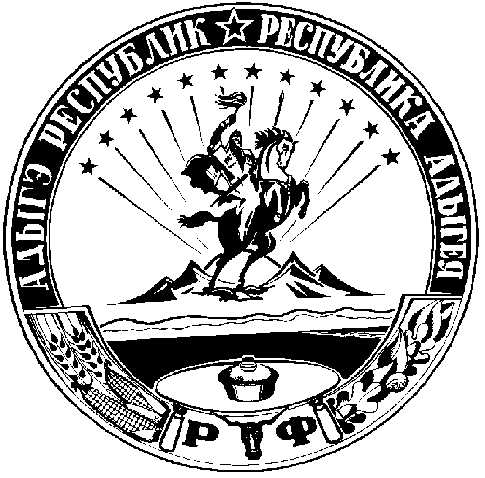 